THE PEACE COMMITTEE OF THE ROTARY CLUB OF BERKELEY and
ROTARY DISTRICT 5160’s PEACE COMMITTEE
IN PARTNERSHIP WITH COURAGEOUS LEADERSHIP, LLC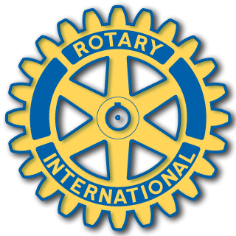 PRESENT A WORKSHOP
COURAGEOUS
CONVERSATIONS
The Science of Effective, Compassionate Communication
Across Our Differences
WORKSHOP PARTICIPANTS LEARN:Skills for open-hearted and open-minded conversations across our differences for a more caring, civil and inclusive society.Why well-intended people can act in unproductive ways in challenging social environments (like hyper-partisanship).The power of compassion and courage to leverage and transform conflict.Social Fitness Training™ and other evidence-based tools to better understand and respond in challenging situations to foster
connection, understanding, and the possibility
of collaborative action.Courageous Leadership has used this content with teams at Google, MIT, the Hewlett Foundation, Kaiser, the Australian Government, Young Presidents Organization and more.